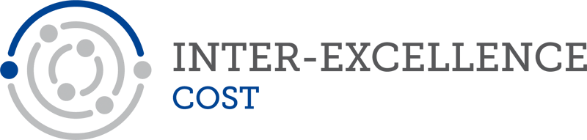 Vyhlášení veřejné soutěže ve výzkumu, experimentálním vývoji a inovacíchMINISTERSTVO ŠKOLSTVÍ, MLÁDEŽE A TĚLOVÝCHOVYvyhlašuje podle zákona č. 130/2002 Sb., o podpoře výzkumu, experimentálního vývoje a inovací z veřejných prostředků a o změně některých souvisejících zákonů (zákon o podpoře výzkumu, experimentálního vývoje a inovací), ve znění pozdějších předpisů (dále jen „Zákon“), veřejnou soutěž ve výzkumu, vývoji a inovacích pro program INTER-EXCELLENCE, podprogram:„INTER-COST“VES17COSTPodprogram je zaměřen na podporu českých vědeckých týmů do evropské mnohostranné spolupráce COST formou schválených akcí. Veškeré informace o cílech a struktuře vyhlašovaného podprogramu a o podmínkách předkládání návrhů projektů jsou uvedeny ve vyhlášení podprogramu a v zadávací dokumentaci, které lze získat:na internetové adrese http://www.msmt.cz/vyzkum-a-vyvoj-2/inter-excellence;případně na odboru strategických programů a projektů (odbor 33) Ministerstva školství, mládeže a tělovýchovy (Karmelitská 529/5, 118 12 PRAHA 1 – Malá Strana);kontaktní osoby:  RNDr. Josef Janda, tel.: 234 811 720, e-mail: josef.janda@msmt.cz                                              RNDr. Jana Bystřická, tel.: 234 811 242, email: jana.bystricka@msmt.cz Soutěžní lhůta, v níž je možné podávat návrhy projektů (žádosti uchazečů o poskytnutí účelové podpory), začíná dne 16. 9. 2016 a končí dne 31. 10. 2016 (ověření dodržení soutěžní lhůty bude poskytovatelem provedeno na základě razítka provozovatele poštovních služeb, které nesmí být starší posledního dne soutěžní lhůty, tj. 31. 10. 2016, nebo na základě údajů z podatelny poskytovatele).Obálka musí být viditelně a čitelně označena: 1.adresou poskytovatele:Ministerstvo školství, mládeže a tělovýchovyodbor strategických programů a projektů (odbor 33)Karmelitská 529/5, 118 12 PRAHA 1 – Malá Strana,2.výrazným upozorňujícím nápisem:INTER-COST (LTC17) - veřejná soutěž – NEOTVÍRAT!Výsledky veřejné soutěže ve výzkumu, vývoji a inovacích podprogramu INTER-COST budou zveřejněny dne 17. května 2017 na internetových stránkách poskytovatele. Ministerstvo školství, mládeže a tělovýchovy si vyhrazuje právo veřejnou soutěž zrušit za podmínek stanovených § 24 Zákona. Na poskytnutí podpory není právní nárok.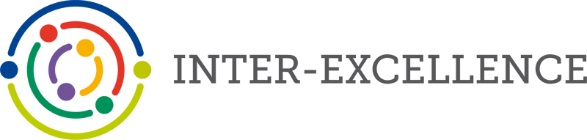 